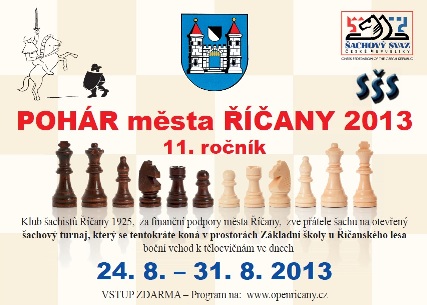 Bulletin2.Kolo	25.8.2013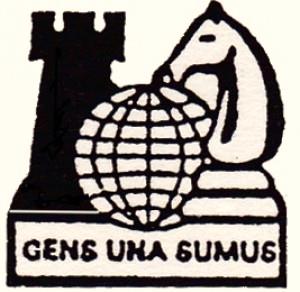 POHÁR města ŘÍČANY 2013Fide Open A – Startovní listinaTURNAJ A – 2. Kolo, 25.8.2013Rut,Vojtech (2078) - Vokac,Marek (2458) [A45]Šachovnice:	11.d4 Jf6 2.Sg5 e6 3.Jd2 c5 4.e3 Jc6 5.Jgf3 d5 6.c3 Db6 7.Db3 Sd7 8.Dxb6 axb6 9.Sf4 Vc8 10.Sd3 Se7 11.h3 0–0 12.0–0 Vfd8 13.Vfe1 Se8 14.Vad1 h6 15.Sb1 Ja5 16.Se5 Jd7 17.Sg3 Jc6 18.Kh2 Jf8 19.Je5 Jxe5 20.Sxe5 f6 21.Sg3 Sg6 22.Sxg6 Jxg6 23.Jf3 Kf7 24.e4 dxe4 25.Vxe4 f5 26.Je5+ Jxe5 27.Vxe5 Sf6 28.Ve2 cxd4 29.cxd4 Vxd4 30.Vxd4 Sxd4 31.Vd2 Vd8 32.Sc7 Se5+ 33.Sxe5 Vxd2 34.Kg3 Vd5 0–1Starek,Stanislav (2094) - Skala,Jaromir (2011) [A16]Šachovnice:	21.c4 Jf6 2.Jc3 g6 3.g3 Sg7 4.Sg2 d6 5.e4 e5 6.Jge2 Se6 7.d4 Dd7 8.d5 Sh3 9.0–0 h5 10.f4 h4 11.f5 Sxg2 12.Kxg2 hxg3 13.Jxg3 Ja6 14.b4 0–0–0 15.Jb5 Vdg8 16.Da4 Kb8 17.c5 dxc5 18.bxc5 Jxe4 19.c6 Dxd5 20.Dxe4 Dxe4+ 21.Jxe4 gxf5 22.Vxf5 bxc6 23.Jbc3 Sf8+ 24.Jg3 Jc5 25.Vb1+ Kc8 26.Se3 Jd3 27.Vd1 Jb2 28.Vb1 Jd3 29.Jce4 c5 30.Vxf7 Vh4 31.Vbf1 Sd6 32.Sg5 Jf4+ 33.V1xf4 exf4 34.Jxd6+ cxd6 35.Sxh4 fxg3 36.Sxg3 a5 37.Va7 Vg6 38.Kf2 c4 39.Vxa5 Kb7 40.Ke3 Kb6 41.Vd5 Kc6 42.Vxd6+ Vxd6 43.Sxd6 Kxd6 44.Kd4 1–0Schmalz. Michal (2077) - Svatos,Jan (2287) [B14]Šachovnice:	31.e4 c6 2.d4 d5 3.exd5 cxd5 4.c4 Jf6 5.Jc3 Jc6 6.Jf3 Sg4 7.cxd5 Jxd5 8.Db3 Sxf3 9.gxf3 e6 10.Jxd5 Dxd5 11.Dxd5 exd5 12.Sb5 Se7 13.Sf4 0–0 14.Sxc6 bxc6 15.Kd2 c5 16.dxc5 Sxc5 17.Se3 Sd6 18.Sd4 Vfc8 19.h4 h5 20.Kd3 f6 21.Vac1 Kf7 22.Vxc8 Vxc8 23.Sxa7 Va8 24.Sd4 Vxa2 25.Vb1 Va4 26.b3 Vb4 27.Kc3 Vb5 28.Vg1 g6 29.Va1 Sb4+ 30.Kd3 Se7 31.Kc3 Vb7 32.Se3 Ke6 33.Va4 Sd6 34.Va6 Kd7 35.Sd4 f5 36.f4 Vc7+ 37.Kd3 Vb7 38.Se5 Sxe5 39.fxe5 Vb4 40.Vxg6 Vxh4 41.Vd6+ Kc7 42.Vxd5 Kc6 1/2Vorisek,Jaroslav (2276) - Hrdina,Robin (2077) [B42]Šachovnice:	41.e4 c5 2.Jf3 e6 3.d4 cxd4 4.Jxd4 a6 5.Sd3 Dc7 6.0–0 Jf6 7.Jc3 d6 8.De2 Se7 9.Kh1 0–0 10.f4 Jbd7 11.Sd2 Vd8 12.Vae1 b6 13.Vf3 Sb7 14.Vg3 Sf8 15.Jf3 g6 16.e5 Jh5 17.Vh3 Jc5 18.Jg5 h6 19.Jge4 d5 20.Jf6+ Jxf6 21.exf6 Jd7 22.Sxg6 Jxf6 23.Sd3 Je4 24.Jxe4 dxe4 25.Vg3+ Sg7 26.Sc3 exd3 27.Vxg7+ Kf8 28.Dg4 dxc2 29.f5 Vd1 30.Vg8+ Ke7 31.f6+ Kd7 32.Vxd1+ cxd1D+ 33.Dxd1+ Dd6 34.Dxd6+ Kxd6 35.Vg7 Va7 36.Kg1 Se4 37.Kf2 Sb1 38.a3 a5 39.Vg8 Vd7 40.g4 e5 41.Ve8 e4 42.Vh8 Kd5 43.Vxh6 Kc4 44.Vh5 Vd3 45.Vf5 Vd1 46.Ke2 Vh1 47.Vf2 Vg1 48.Vf4 Sd3+ 49.Kf2 Vf1+ 50.Ke3 Vh1 51.Vf2 Vg1 52.Kf4 a4 53.h4 Vh1 54.h5 Vh3 55.Sd2 Kd5 56.Se3 b5 57.Sb6 Ke6 58.Sd4 Kd5 59.Sc3 e3 60.Vf3 Vxf3+ 61.Kxf3 e2 62.Ke3 Sh7 63.Kxe2 Ke4 64.g5 Kf5 65.g6 Sg8 66.g7 Ke4 67.Sa5 Kf5 68.Kd3 Kxf6 69.h6 Kg6 70.Sd2 Kh7 71.Ke4 f6 72.Kf5 Sc4 73.Sf4 Kg8 74.Ke4 Se6 1/2Skacel,Jan (2075) - Postupa,Pavel ml (2260) [B93]Šachovnice:	51.e4 c5 2.Jf3 d6 3.d4 cxd4 4.Jxd4 Jf6 5.Jc3 a6 6.f4 e5 7.Jf3 Dc7 8.Sd3 Se7 9.0–0 Jbd7 10.De2 0–0 11.Jh4 Jc5 12.fxe5 dxe5 13.Kh1 Sg4 14.De1 Jxd3 15.cxd3 Dd7 16.Jf5 Sxf5 17.Vxf5 Dxd3 18.Sg5 Vad8 19.Vxe5 Sb4 20.Vf5 Sxc3 21.bxc3 Vfe8 22.Sxf6 Vxe4 23.Sxd8 Vxe1+ 24.Vxe1 Dxd8 25.Vd5 Dc8 26.Ved1 1–0Postupa,Martin (2054) - Gregor,Jiri (2253) [B24]Šachovnice:	61.e4 c5 2.Jc3 Jc6 3.g3 g6 4.Sg2 Sg7 5.d3 b6 6.Jge2 e6 7.0–0 Jge7 8.Se3 0–0 9.Dd2 Vb8 10.a4 d6 11.Sh6 e5 12.Sxg7 Kxg7 13.f4 f6 14.Vf2 Se6 15.Vaf1 Dd7 16.f5 Sg8 17.fxg6 hxg6 18.h3 Se6 19.g4 Jd4 20.Jg3 Vbc8 21.b3 Vf7 22.g5 f5 23.exf5 Jexf5 24.Jce4 d5 25.Jf6 Dd6 26.Jxf5+ gxf5 27.h4 f4 28.Sf3 Jf5 29.Vh2 Vh8 30.h5 Jg3 31.Ve1 Vxf6 32.gxf6+ Kxf6 33.h6 Df8 34.Dg2 Vxh6 35.Vxh6+ Dxh6 36.Sxd5 Sh3 37.Dh2 Dh4 38.Sg2 Jf5 39.Ve2 Jg3 40.Vf2 Sxg2 41.Dxg2 Dg4 42.Df3 Je2+ 43.Kf1 Jg3+ 44.Ke1 Dd7 45.Vg2 Kf5 46.De4+ Kg5 47.Kf2 Dh3 48.c3 Dale necitelne. 1–0Marikova,Jana (2045) - Vybiral. Zdenek (2195) [A41]Šachovnice:	71.d4 d6 2.c4 e5 3.e3 Jd7 4.Jc3 g6 5.Jf3 Sg7 6.Se2 Jh6 7.e4 0–0 8.0–0 c6 9.h3 De7 10.Ve1 f5 11.exf5 Jxf5 12.Sf1 Jh4 13.Jg5 h6 14.dxe5 hxg5 15.exd6 Df7 16.Je4 Jc5 17.Sxg5 Jxe4 18.Sxh4 Df4 19.f3 Jxd6 20.Se7 Sd4+ 21.Kh1 Jf5 0–1Lacza,Tibor (2011) - Trepka,Jan (2187) [B15]Šachovnice:	81.e4 c6 2.d4 d5 3.Jc3 dxe4 4.Jxe4 Jf6 5.Jxf6+ exf6 6.Sf4 Sd6 7.Dd2 0–0 8.Sd3 Sxf4 9.Dxf4 Db6 10.b3 a5 11.Je2 a4 12.0–0 Ja6 13.Jc3 a3 14.Ja4 Da5 15.Sxa6 Vxa6 16.c4 Db4 17.Vfd1 Se6 18.Jc5 Vaa8 19.Vac1 Vad8 20.Dc7 Sc8 21.Jd3 Dd6 22.Dxd6 Vxd6 23.Jb4 Sf5 24.d5 c5 25.Jc2 Sxc2 26.Vxc2 Vb8 27.f3 Kf8 28.Kf2 Ke7 29.Ve2+ Kd7 30.Vde1 Kc7 31.Ve7+ Vd7 32.Ve8 b5 33.d6+ Kb7 34.Vxb8+ Kxb8 35.Ve7 Kc8 36.cxb5 1–0Vanka,Miloslav (2173) - Misicko,Jan (2074) [A45]Šachovnice:	91.d4 Jf6 2.Sg5 c5 3.Sxf6 exf6 4.e3 d5 5.c3 Jc6 6.Sd3 Se6 7.dxc5 Sxc5 8.Je2 Je5 9.Sb5+ Ke7 10.Jd4 Dc7 11.Se2 a6 12.Jd2 b5 13.J2b3 Sd6 14.a3 Jc4 15.Dc2 Sxh2 16.0–0–0 h6 17.Jf5+ Kf8 18.g3 Sxf5 1/2Berg,Antonin (1826) - Haman,Jakub (2170) [B08]Šachovnice:	101.e4 d6 2.d4 Jf6 3.Jc3 g6 4.Jf3 Sg7 5.Se2 0–0 6.0–0 Sg4 7.h3 Sxf3 8.Sxf3 Jc6 9.Se3 Jd7 10.Dd2 e5 11.Je2 exd4 12.Jxd4 Jce5 13.Se2 Jb6 14.b3 Ve8 15.Vad1 d5 16.f4 Jed7 17.e5 f6 18.e6 Jf8 19.f5 c5 20.Jb5 a6 21.Sxc5 axb5 22.Sxb5 Jxe6 23.fxe6 Vxe6 24.a4 Vc8 25.b4 Ve5 26.c4 Sf8 27.Sxf8 Dxf8 28.c5 Ja8 29.Vfe1 Jc7 30.Sd7 Vd8 31.c6 bxc6 32.Sxc6 Kg7 33.Dc3 d4 34.Dc4 Dd6 35.b5 Je6 36.a5 Jf4 37.a6 d3 38.Sf3 g5 39.Kh1 d2 40.Vxe5 Dxe5 41.De4 Dxe4 42.Sxe4 Je2 43.Sf3 Jc3 44.b6 Jxd1 45.Sxd1 Va8 46.a7 Vc8 47.b7 Vc1 48.b8D Vxd1+ 49.Kh2 Va1 50.Dc7+ Kh6 51.Dd6 Vxa7 52.Dxf6+ Kh5 53.g4+ Kh4 54.Df2# 1–0Moravec,Vit (2159) - Vykouk,Jan (2034) [B93]Šachovnice:	111.e4 c5 2.Jf3 d6 3.d4 cxd4 4.Jxd4 Jf6 5.Jc3 a6 6.f4 e5 7.Jf3 Jbd7 8.a4 Se7 9.Sd3 b6 10.0–0 0–0 11.De1 Dc7 12.Kh1 Sb7 13.Jh4 g6 14.f5 Jh5 15.g4 Jf4 16.Jg2 g5 17.h4 h6 18.Dg3 Kg7 19.f6+ Jxf6 20.Je3 Sc8 21.Jf5+ Sxf5 22.gxf5 Vh8 23.Sxf4 exf4 24.Df3 Dc5 25.Vae1 Vag8 1/2Kohout,Vratislav (2112) - Vavrinec,Tomas (2015) [A40]Šachovnice:	121.d4 e6 2.Jf3 c5 3.c3 Jc6 4.g3 Jf6 5.Sg2 Se7 6.0–0 0–0 7.Jbd2 cxd4 8.cxd4 b5 9.Jb3 Db6 10.Se3 Jd5 11.Sd2 f5 12.Vc1 d6 13.Sg5 Sd7 14.Sxe7 Jcxe7 15.Jbd2 Vac8 16.Db3 h6 17.e3 1/2Mejzlik,Ondrej (2255) - Trochta,Vojtech (1724) [A18]Šachovnice:	141.c4 Jf6 2.Jc3 e6 3.e4 d6 4.g3 c5 5.Sg2 g6 6.Jge2 Sg7 7.0–0 0–0 8.d3 Jc6 9.h3 a6 10.Se3 Vb8 11.f4 Jd7 12.g4 Jd4 13.Jg3 b5 14.Dd2 Jb6 15.cxb5 axb5 16.f5 Ja4 17.Vf2 Jxb2 18.Dxb2 b4 19.Db1 exf5 20.gxf5 Sxf5 21.Jd5 Se6 22.Dc1 b3 23.Sg5 f6 24.Se3 Sxd5 25.Sxd4 Se6 26.Sc3 bxa2 27.Je2 Vb3 28.Vxa2 Db6 29.Va1 f5 30.exf5 1–0Liuba,Volodymyr (2196) - Pycha,Patrik (1981) [C06]Šachovnice:	151.e4 e6 2.d4 d5 3.Jd2 Jf6 4.e5 Jfd7 5.Sd3 c5 6.c3 Jc6 7.Je2 cxd4 8.cxd4 f6 9.exf6 Jxf6 10.Jf3 Sd6 11.0–0 Dc7 12.Jc3 a6 13.Sg5 0–0 14.Sh4 Sd7 15.Sg3 Sxg3 16.hxg3 Vae8 17.Vc1 Dd6 18.Db3 Ja5 19.Dc2 Jc6 20.a3 Ve7 21.Ja4 Se8 22.Jc5 Sh5 23.Jxb7 Vxb7 24.Dxc6 Dxc6 25.Vxc6 Sxf3 26.gxf3 Vxb2 27.Vxa6 Vd2 28.Sb5 Vxd4 29.Vxe6 Vc8 30.a4 Vb4 31.Va1 Vb2 32.Vc6 Vxc6 33.Sxc6 Vc2 34.Sb5 Vb2 35.Kf1 Kf8 36.Ve1 Vb3 37.Kg2 Vb2 38.g4 h6 39.Kg3 Kf7 40.Vc1 Je8 41.Sxe8+ Kxe8 42.Vc7 Kf8 43.a5 Va2 44.Va7 d4 45.Kf4 Vxf2 46.Ke4 d3 47.a6 Vf1 48.Va8+ Kf7 49.a7 Va1 50.Kxd3 Va4 51.f4 Va1 52.f5 Va4 53.Ke3 Va1 54.f6 Va4 55.Kf3 Va1 56.Ke4 Ve1+ 57.Kd5 Vd1+ 58.Ke4 Ve1+ 59.Kd5 Vd1+ 60.Kc4 Va1 61.Kb3 Va6 62.fxg7 Kxg7 63.Kb4 Va1 64.Kb3 Va6 65.Kb4 Va1 1/2Kotzot,Jiri (2194) - Franek,Jan (1970) [C50]Šachovnice:	161.e4 e5 2.Jf3 Jc6 3.Sc4 Jf6 4.d3 Sc5 5.c3 d5 6.exd5 Jxd5 7.b4 Se7 8.b5 Ja5 9.Jxe5 Jxc4 10.Jxc4 a6 11.bxa6 Vxa6 12.0–0 0–0 13.d4 b5 14.Je5 Se6 15.Dd3 c6 16.Sb2 f6 17.Jf3 Jb6 18.De3 Sf7 19.a3 Jc4 20.Dc1 Sd6 21.g3 Sd5 22.Jbd2 f5 23.Jxc4 Sxc4 24.Jd2 Sxf1 25.Jxf1 Va4 26.f4 De7 27.Je3 c5 28.c4 cxd4 29.Sxd4 bxc4 30.Dc2 Vxa3 31.Vxa3 Sxa3 32.Dxc4+ Kh8 33.Dd5 Sd6 34.Jxf5 De1+ 35.Kg2 De2+ 36.Sf2 1–0Brcak,Marek (1902) - Mejzlik,Vojtech (2106) [B33]Šachovnice:	181.e4 c5 2.Jf3 Jc6 3.d4 cxd4 4.Jxd4 Jf6 5.Jc3 e5 6.Jdb5 d6 7.Sg5 a6 8.Ja3 b5 9.Jd5 Se7 10.Sxf6 Sxf6 11.c3 0–0 12.Jc2 Sg5 13.a4 bxa4 14.Vxa4 a5 15.Sc4 Vb8 16.b3 Kh8 17.0–0 f5 18.exf5 Sxf5 19.Sd3 Sxd3 20.Dxd3 Vxb3 21.Dc4 Vb2 22.Va2 Vxa2 23.Dxa2 Sf4 24.Jxf4 Vxf4 25.Je3 Dg8 26.Dxg8+ Kxg8 27.Vd1 Va4 28.f3 Va3 29.Vxd6 Vxc3 30.Jd5 Vc1+ 31.Kf2 Jd4 32.Va6 Vc2+ 33.Kg3 Vc5 34.Je3 Jc6 35.Jf5 Kf7 36.Jd6+ Ke7 37.Jb7 Vb5 38.Vxc6 Vxb7 39.Vc5 Va7 40.Vxe5+ Kd6 41.Ve1 a4 42.Kg4 a3 43.f4 a2 44.Va1 Kd5 45.f5 Kd4 46.Kg5 Kc3 47.f6 Va5+ 0–1Mihal,Sergej (1771) - Cap,Adam (2050) [C50]Šachovnice:	191.e4 e5 2.Jf3 Jc6 3.Sc4 Jf6 4.d3 Sc5 5.Se3 Sb6 6.Jc3 d6 7.Jg5 0–0 8.Sxb6 axb6 9.a3 Jd4 10.h4 h6 11.Jd5 Jxd5 12.Jxf7 Vxf7 13.Sxd5 Se6 14.c3 Sxd5 15.cxd4 Se6 16.d5 Sd7 17.Dh5 Df6 18.f3 Kh7 19.Ke2 g6 20.Dg5 hxg5 21.hxg5+ Kg7 22.gxf6+ Vxf6 23.Ke3 c6 24.Vac1 Vff8 25.d4 Vh8 26.Vhd1 exd4+ 27.Vxd4 c5 28.Vd3 Kf6 29.Vb3 b5 30.Vd3 Va4 31.f4 Ve8 32.e5+ dxe5 33.Vxc5 exf4+ 34.Kf2 Vc8 35.Vxc8 Sxc8 36.Vc3 Vc4 37.Vb3 Sd7 38.g3 g5 39.gxf4 gxf4 40.Kf3 Ke5 41.Vd3 Vd4 42.Vxd4 Kxd4 43.Kxf4 Kxd5 44.Ke3 Kc4 45.Kd2 Kb3 46.Kc1 Sf5 0–1Havelka,Jan (1774) - Janacek,Jaroslav (2038) [B23]Šachovnice:	201.e4 c5 2.Jc3 g6 3.f4 Sg7 4.Jf3 e6 5.d4 cxd4 6.Jb5 d6 7.c3 Je7 8.cxd4 a6 9.Jc3 0–0 10.Se2 b5 11.a3 d5 12.e5 Jbc6 13.0–0 Db6 14.Se3 Jf5 15.Sf2 h5 16.Sd3 Vd8 17.Sxf5 exf5 18.Sh4 Vd7 19.Ve1 Jd8 20.Db3 Sb7 21.Ja4 Da7 22.Jc5 Vc7 23.Vac1 Je6 24.Jxe6 Vxc1 25.Vxc1 fxe6 26.Vc7 Vc8 27.Dc3 Da8 28.Vxc8+ Dxc8 29.Dxc8+ Sxc8 30.Se7 Kf7 31.Sb4 Sd7 32.Kf2 dale necitelne 1–0Postupa sen.,Pavel (2017) - Skalicky,Tomas (1935) [B50]Šachovnice:	211.e4 c5 2.Jf3 d6 3.c3 Jf6 4.Sd3 g6 5.0–0 Sg7 6.Sc2 0–0 7.d3 e5 8.Jbd2 Jc6 9.c4 Je8 10.Ve1 f5 11.exf5 gxf5 12.Jf1 Jf6 13.h3 Kh8 14.Jg3 f4 15.Je4 Jxe4 16.dxe4 Jd4 17.Sd3 Vg8 18.Jxd4 cxd4 19.Dh5 Sf6 20.Sxf4 Sg5 21.Sg3 Df6 22.Vf1 Dg7 23.Kh2 Se6 24.Vg1 Vaf8 25.Vaf1 Vf6 26.b3 Vh6 27.Dd1 Dd7 28.Df3 Sg4 0–1Kolasin,Jan (2038) - Rihova,Kamila (1687) [C42]Šachovnice:	221.e4 e5 2.Jf3 Jf6 3.Jxe5 d6 4.Jf3 Jxe4 5.d4 d5 6.Sd3 Se7 7.0–0 Jc6 8.Ve1 Sf5 9.c3 Jd6 10.Sxf5 Jxf5 11.Dd3 Dd7 12.Je5 Jxe5 13.Vxe5 Jh4 14.Jd2 0–0–0 15.g3 Jg6 16.Vf5 De6 17.Jf3 h5 18.Sd2 Sf6 19.Ve1 Dd7 20.Je5 Sxe5 21.dxe5 h4 22.e6 fxe6 23.Vg5 Jf8 24.Dd4 hxg3 25.fxg3 Vg8 26.Dxa7 Db5 27.Vf1 Dxb2 28.Da8+ Kd7 29.Da4+ Kc8 30.Vf7 Jd7 31.Vf2 Db6 32.c4 Vdf8 33.Se1 De3 34.Da8+ Jb8 0–1Sochor,Martin (1885) - Dungl,Martin (2075) [E62]Šachovnice:	231.Jf3 Jf6 2.g3 g6 3.Sg2 Sg7 4.0–0 0–0 5.c4 d6 6.Jc3 c6 7.d4 Da5 8.Sd2 Db6 9.Db3 Se6 10.Jg5 Sc8 11.e3 h6 12.Jge4 Jbd7 13.Vfd1 Jxe4 14.Jxe4 Jf6 15.Jxf6+ Sxf6 16.Sc3 Sg4 17.Dxb6 axb6 18.Vd2 Va4 19.b3 Va3 20.Sb2 Va7 21.f3 Sd7 22.e4 Vfa8 23.a3 c5 24.e5 Sg7 25.dxc5 bxc5 26.a4 Sc6 27.exd6 Sxb2 28.Vxb2 e5 29.Ve1 f6 30.f4 exf4 31.gxf4 Sd7 32.Ve7 Vd8 33.Sd5+ Kh8 34.Vf7 f5 35.Ve2 Ve8 36.Vxe8+ Sxe8 37.Vf8+ 1–0Petras,Milan (2006) - Konvalinka,Vladimir (1886) [C05]Šachovnice:	241.e4 e6 2.d4 d5 3.Jd2 Jf6 4.e5 Jfd7 5.Sd3 c5 6.c3 cxd4 7.cxd4 Jc6 8.Jgf3 f6 9.exf6 Jxf6 10.0–0 Sd6 11.a3 a5 12.b3 0–0 13.Sb2 Db6 14.Ve1 Sd7 15.De2 1/2Hlina,Milos (1862) - Krejci,Martin (2005) [A48]Šachovnice:	251.d4 Jf6 2.Jf3 g6 3.e3 Sg7 4.Sd3 0–0 5.0–0 d6 6.b3 Jbd7 7.Sb2 e5 8.Jbd2 Ve8 9.dxe5 Jg4 10.Jc4 d5 11.Jcd2 Jdxe5 12.Sd4 Jxd3 13.cxd3 Sxd4 14.Jxd4 c5 15.J4f3 Sf5 16.Dc2 Vc8 17.Dc3 d4 18.exd4 cxd4 19.Dxd4 Dxd4 20.Jxd4 Sxd3 21.Vfe1 Vxe1+ 22.Vxe1 Kf8 23.f3 Jf6 24.f4 Vd8 25.J2f3 Jd5 1/2Marsalek,Lubos (1997) - Havelka,Petr (1865) [A06]Šachovnice:	261.Jf3 d5 2.b3 Jf6 3.Sb2 e6 4.e3 Se7 5.Je5 Jbd7 6.f4 c5 7.Se2 0–0 8.0–0 Je4 9.d3 Jd6 10.Jxd7 Sxd7 11.Sf3 Sc6 12.c4 Sf6 13.Dd2 Jf5 14.Ve1 Vc8 15.cxd5 Sxb2 16.Dxb2 exd5 17.Ja3 Ve8 18.Jc2 Vc7 19.Vad1 Jd6 20.e4 d4 21.Ja3 Dh4 22.g3 Dh6 23.Df2 Vce7 24.Sg4 Sd7 25.Sxd7 Vxd7 26.Vc1 b6 27.Kg2 Vde7 1/2Stork,Rostislav (1814) - Koper,Stefan (1992) [B00]Šachovnice:	271.e4 g6 2.e5 Sg7 3.f4 d5 4.d4 c5 5.Sb5+ Jc6 6.Sxc6+ bxc6 7.Jf3 Sg4 8.0–0 cxd4 9.Dxd4 e6 10.Da4 Je7 11.Jbd2 0–0 12.Jb3 Db6+ 13.Kh1 Jf5 14.Jbd4 Sxf3 15.Jxf3 c5 16.c3 h5 17.b4 cxb4 18.cxb4 Vfc8 19.Sd2 Je3 20.Sxe3 Dxe3 21.Jg5 Dd3 22.Dd7 Df5 23.b5 Vc2 24.a4 Vf8 25.Dxa7 Sxe5 26.fxe5 Dxg5 27.Vg1 h4 28.h3 Dxe5 29.De7 Dg3 30.b6 Vb2 31.a5 Db3 32.Dxh4 Kg7 33.Dd4+ f6 34.Vgc1 g5 35.Vc7+ Kg6 36.Dg4 f5 37.Dd4 Vf7 38.Ve1 Vb1 39.Vxb1 Dxb1+ 40.Kh2 f4 41.De5 Vf6 42.Dc3 f3 43.gxf3 Db5 44.Dc2+ Vf5 45.b7 d4 46.De4 Kf6 47.Dxd4+ Ve5 48.a6 De2+ 49.Kg3 De1+ 50.Df2 Db4 51.a7 Dd6 52.Vf7+ Kxf7 53.b8D 1–0Havlik,Frantisek (1986) - Cabart,Pavel (1836) [A51]Šachovnice:	281.d4 Jf6 2.c4 e5 3.d5 b5 4.cxb5 a6 5.bxa6 Sxa6 6.Jc3 Sc5 7.e4 Sxf1 8.Kxf1 d6 9.De2 Ja6 10.Se3 Sxe3 11.Dxe3 Vb8 12.Vb1 0–0 13.g3 Jg4 14.De2 Dc8 15.f3 Jh6 16.Kg2 f5 17.Jh3 Vf6 18.Vhc1 Vb4 19.Vc2 Jc5 20.a3 Vb3 21.Dc4 fxe4 22.Jxe4 Vfxf3 23.Jxc5 dxc5 24.Vf2 Df5 25.d6+ Kh8 26.Dxb3 Vxb3 27.Vxf5 Jxf5 28.dxc7 Je7 29.Vd1 Vxb2+ 30.Kf3 h6 31.Vd7 Vb7 32.Vxe7 1–0Pavlicek,Petr (1976) - Jandl,Vojtech (1824) [D34]Šachovnice:	291.d4 e6 2.c4 d5 3.Jf3 Jf6 4.g3 Se7 5.Sg2 0–0 6.0–0 c5 7.cxd5 exd5 8.Jc3 Jc6 9.Sf4 Sf5 10.Vc1 Vc8 11.h3 Ve8 12.dxc5 Sxc5 13.e3 Sb4 14.Jd4 Jxd4 15.Dxd4 Sc5 16.Dd1 Se4 17.Jxe4 Jxe4 18.g4 g5 19.Sh2 Jxf2 20.Vxf2 Sxe3 21.Vcc2 d4 22.Sg3 Vxc2 23.Dxc2 d3 24.Db3 Sxf2+ 25.Sxf2 d2 26.Sf3 Ve1+ 27.Kg2 d1D 28.Sxd1 Vxd1 29.Dxb7 Dd5+ 30.Dxd5 Vxd5 31.Se3 a5 32.b3 f6 33.Kf3 Vd1 34.Sb6 a4 35.bxa4 Vd3+ 36.Kg2 Va3 37.a5 Vxa2+ 38.Kf3 Kg7 39.Sc7 Va3+ 40.Kg2 Kg6 41.Sb6 h5 42.Sc7 hxg4 43.hxg4 f5 44.gxf5+ Kxf5 45.Kf2 Ke4 46.Sb6 g4 47.Sc7 Kf5 48.Kg2 Kg5 49.Sd8+ Kh5 50.Sc7 Vd3 51.Sb6 Kh4 52.a6 Vd2+ 53.Kf1 Va2 54.a7 Kg3 55.Sc5 Kh2 56.Sg1+ Kh3 57.Sd4 g3 58.Kg1 Vc2 59.Kf1 g2+ 60.Ke1 Va2 61.Kd1 Kh2 0–1Hanl,Frantisek (1964) - Zamorsky,Ladislav (1778) [C29]Šachovnice:	301.e4 e5 2.Jc3 Jf6 3.f4 d5 4.fxe5 Jxe4 5.d3 Jc5 6.d4 Je6 7.Jf3 Se7 8.Sd3 c5 9.dxc5 Jxc5 10.Jxd5 Jxd3+ 11.Dxd3 Jc6 12.0–0 Se6 13.Jxe7 Dxd3 14.cxd3 Jxe7 15.b3 Jd5 16.Sa3 Vc8 17.Vac1 Vxc1 18.Vxc1 Kd7 19.Jg5 h6 20.Je4 b6 21.Jd6 f6 22.d4 fxe5 23.dxe5 h5 24.Vf1 Je3 25.Vf3 Jd5 26.Vg3 Vg8 27.Vg5 g6 28.Je4 Sf5 29.Jf6+ Jxf6 30.exf6 Ke6 31.Se7 Vc8 32.a3 h4 33.g4 Se4 34.Vb5 Vc1+ 35.Kf2 Vc2+ 36.Ke3 Sc6 37.Vg5 Se8 38.h3 Vb2 39.Kf4 Vf2+ 40.Ke4 Ve2+ 41.Kd4 Vd2+ 42.Kc3 Vh2 43.Sd8 Vxh3+ 44.Kd4 Vxb3 45.Ve5+ Kd7 46.Vd5+ Ke6 47.Ve5+ Kd7 48.Sc7 Vf3 49.Ve7+ Kc6 50.Se5 Sd7 51.f7 h3 52.Ke4 Vf1 53.Sf4 Vxf4+ 54.Kxf4 h2 55.Ve1 1–0Grecny,Karol (1934) - Cermak,Jan (1771) [B97]Šachovnice:	311.e4 c5 2.Jf3 d6 3.d4 cxd4 4.Jxd4 Jf6 5.Jc3 a6 6.Sg5 e6 7.f4 Db6 8.Sxf6 gxf6 9.Jb3 De3+ 10.Se2 Dxf4 11.g3 Dg5 12.Jb1 0–1Skvaril,Michal (1708) - Forman,Miroslav (1925) [B00]Šachovnice:	321.e4 Jc6 2.Jf3 g5 3.h3 g4 4.hxg4 d5 5.exd5 Dxd5 6.Jc3 Da5 7.d4 Sxg4 8.Sb5 0–0–0 9.Sxc6 bxc6 10.Se3 e5 11.Dd2 Sxf3 12.gxf3 exd4 13.Sxd4 Sg7 14.0–0–0 Vxd4 15.De3 Vxd1+ 16.Vxd1 Sh6 17.f4 Jf6 18.Dh3+ Kb7 19.Dxh6 Df5 20.Dg5 1/2Kindl,Frantisek (1922) - Svoboda,Jaroslav (1557) [A13]Šachovnice:	331.Jf3 d5 2.c4 Jf6 3.g3 e6 4.cxd5 exd5 5.Sg2 c5 6.0–0 Sd6 7.d4 Jc6 8.Jc3 cxd4 9.Jxd4 Se5 10.Jb3 d4 11.Jb5 0–0 12.f4 Sb8 13.J5xd4 Db6 14.e3 Vd8 15.Dc2 Jxd4 16.Jxd4 a6 17.a4 Sa7 18.Va3 Vb8 19.Vd3 Sg4 20.h3 Sd7 21.Vfd1 Da5 22.b3 Ve8 23.Kh2 Je4 24.g4 Vbc8 25.Db2 h5 26.Sxe4 Vxe4 27.Dg2 Vee8 28.Sd2 Dc5 29.Vc3 De7 30.Vxc8 Vxc8 31.gxh5 Sxd4 32.exd4 Vc2 33.Ve1 Dh4 34.Ve2 Dxh5 35.Ve5 Dd1 36.Ve2 Sc6 37.d5 Sxd5 38.Df2 Sc6 1/2Sadil,Jan (1630) - Hadrana,Jaroslav (1915) [A40]Šachovnice:	341.d4 e5 2.dxe5 Jc6 3.Jf3 De7 4.Jbd2 f6 5.exf6 Jxf6 6.g3 d5 7.Sg2 Se6 8.0–0 0–0–0 9.c3 h6 10.Jd4 Jxd4 11.cxd4 Dd7 12.Jf3 g5 13.Je5 Dg7 14.Da4 Kb8 15.Sd2 Sd6 16.Vac1 Sd7 17.Da5 b6 18.Jxd7+ Vxd7 19.Db5 Df7 20.a4 De8 21.e3 h5 22.a5 Vdh7 23.Dxe8+ Vxe8 24.axb6 axb6 25.Va1 Kb7 26.Va4 Kc6 27.Vfa1 g4 28.Va8 Vxa8 29.Vxa8 h4 30.Sc3 1/2Zavurkova,Monika (1758) - Paukert,Jana (1900) [C55]Šachovnice:	351.Jc3 e5 2.Jf3 Jc6 3.e4 Jf6 4.Sc4 Jxe4 5.Jxe4 d5 6.Sxd5 Dxd5 7.Jc3 Dd8 8.0–0 Sd6 9.d3 0–0 10.Sg5 De8 11.Ve1 f6 12.Sd2 Dh5 13.Je4 Sg4 14.Jxd6 cxd6 15.c3 Sxf3 16.Dxf3 Dxf3 17.gxf3 Kf7 18.Kf1 Vfe8 19.Ve4 g6 20.Vh4 h5 21.a4 d5 22.a5 a6 23.b4 Je7 24.b5 d4 25.c4 Jf5 26.Ve4 Ve7 27.Vee1 axb5 28.cxb5 Vc7 29.Vec1 Vac8 30.f4 Jd6 31.fxe5 Jxb5 32.Vxc7+ Vxc7 33.exf6 Kxf6 34.a6 bxa6 35.Vxa6+ Kf5 36.Kg2 Vd7 37.Kf3 Vd6 1/2St.č.JménoIRtgFEDKlub1GMVokac Marek2458CZESk Mahrla Praha2FMSharashenidze Akaki2349CZESK PORG Praha3Svatos Jan2287CZETJ Sokol Praha-Vrsovice4CMVorisek Jaroslav2276CZETJ Bohemians Praha5Postupa  Pavel Jr2260CZESk Joly Lysa Nad Labem6Mejzlik Ondrej2255CZETJ Spartak Vlasim7FMGregor Jiri2253CZETJ  Neratovice8Liuba Volodymyr2196UKRTJ Sokol Praha-Vrsovice9Vybiral Zdenek2195CZEQCC Ceske Budejovice10Kotzot Jiri2194CZETJ Kavalier Sazava11Trepka Jan2187CZESokol Tabor12Vanka Miloslav ss2173CZECAISSA Uholicky13Haman Jakub2170CZESK Kladno14Moravec Vit ss2159CZETj Sparta Kutna Hora15Keller Daniel2144CZETj Sparta Kutna Hora16Kohout Vratislav2112CZETJ Sokol Praha-Vrsovice17Mejzlik Vojtech2106CZETJ Spartak Vlasim18Starek Stanislav ss2094CZETj Sokol Lazne Velke Losiny19Rydl Jiri2090CZETJ Spartak Vlasim20Rut Vojtech2078CZESK Sokol Vysehrad21Hrdina Robin2077CZETj Spartak Vlasim22Schmalz Michal2077CZESokol Bustehrad23Dungl Martin2075CZESokol Postoupky24Skacel Jan ss2075CZETcJ Sokol Benesov25Misicko Jan2074CZESK Kladno26Janicek Jindrich2065CZEPodhradni Lhota27Postupa Martin2054CZESk Joly Lysa Nad Labem28Cap Adam2050CZESK Kladno29Marikova Jana2045CZETJ Namest n/Oslavou30Janacek Jaroslav2038CZESK Sklo-Bohemia Svetla n.Saz.31Kolasin Jan2038CZEAgentura 64 Grygov32Vykouk Jan2034CZECHESS MOST33Postupa  Pavel Sr2017CZESK JOLY Lysa nad Labem34Vavrinec Tomas ss2015CZEKlub sachistu Ricany 192535Lacza Tibor2011CZESokol Bustehrad36Skala Jaromir2011CZETJ Sparta Kutna Hora37CMPetras Milan2006CZESachovy klub Bohnice38Krejci Martin ss2005CZEKlub sachistu Ricany 192539Marsalek Lubos1997CZECAISSA Uholicky40Koper Stefan1992CZESk Kostelec N.Cern.Lesy41Havlik Frantisek ss1986CZEKlub sachistu Ricany 192542Pycha Patrik1981CZETJ Spartak Vlasim43Pavlicek Petr1976CZESk Loko Praha44Franek Jan1970CZETJ Bohemians Praha45Hanl Frantisek1964CZEKlub Sachistu Ricany 192546Skalicky Tomas1935CZEKlub sachistu Ricany 192547Grecny Karol ss1934CZETJ Sokol Struharov48Forman Miroslav1925CZESK Kostelec n.Cern.lesy49Kindl Frantisek1922CZEDdm Praha 650Hadrava Jaroslav1915CZESk Era Postovni Sporitelna51Brcak Marek1902CZESachovy Spolek Bechyne52Paukert Jan1900CZESK Revnice53Plchot Miroslav1887SCOTJ Spartak Vrchlabi54Konvalinka Vladislav1886CZETj Kralupy Nad Vltavou55Sochor Martin1885CZETj Bohemians Praha56Havelka Petr1865CZESK KDJS Sedlcany57Hlina Milos ss1862CZEKlub sachistu Ricany 192558Cabart Pavel1836CZE59Berg  Antonin ss1826CZETj Sokol Struharov60Jandl Vojtech ss1824CZESk Revnice61Stork Rostislav1814CZESK Caissa Trebic62Zamorsky Ladislav ss1778CZETJ Sokol Melnik63Havelka Jan1774CZESK Revnice64Cermak Jan ss1771CZESokol Cesky Brod65Mihal Sergej1771CZE66Trochta Vojtech1724CZESK PORG Praha67Skvaril Michal1708CZETj Bohemians Praha68Rihova Kamila1687CZEKlub sachistu Ricany 192569Sadil Jan1630CZESK KDJS Sedlcany70Svoboda Jaroslav1557CZESK PORG Praha71Zavurkova Monika0CZETJ Kavalier Sazava